Форма бланка утверждена РешениемМС МО «Купчино» от 24.10.2019 № 14проект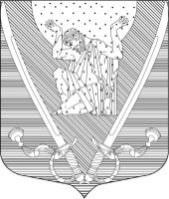 МУНИЦИПАЛЬНЫЙ СОВЕТвнутригородского муниципального образованияСанкт-Петербургамуниципальный округ Купчино6 СОЗЫВ (2019-.г.)Р Е Ш Е Н И Е № хххх.хх.2020 г.                                                                                            Санкт-ПетербургВ соответствии с положениями статьи 36 Федерального закона от 06 октября 2003 года № 131-ФЗ «Об общих принципах организации местного самоуправления в Российской Федерации», статьи 27 Закона Санкт-Петербурга от 23 сентября 2009 г. № 420-79 «Об организации местного самоуправления в Санкт-Петербурге» и статей 22 и 27 Устава внутригородского муниципального образования Санкт-Петербурга муниципальный округ Купчино, Муниципальный Совет внутригородского муниципального образования Санкт-Петербурга муниципальный округ Купчино,Муниципальный Совет    Р Е Ш И Л:Утвердить протокол счетной комиссии № 3 от хх.хх.2020 года о результатах проведения тайного голосования по избранию заместителя Главы Муниципального образования, исполняющего полномочия председателя Муниципального Совета внутригородского муниципального образования Санкт-Петербурга муниципальный округ Купчино, осуществляющего свою деятельность на постоянной основе.Считать избранным на должность заместителя Главы Муниципального образования, исполняющего полномочия председателя Муниципального Совета внутригородского муниципального образования Санкт-Петербурга муниципальный округ Купчино, осуществляющего свою деятельность на постоянной основе, депутата Муниципального Совета внутригородского муниципального образования Санкт-Петербурга муниципальный округ Купчино _______________________.Настоящее решение подлежит официальному опубликованию (обнародованию). Контроль за исполнением Решения возложить на Главу муниципального образования А.В. Пониматкина.Глава муниципального образования-Председатель Муниципального Совета			             А.В. Пониматкин192212,  Санкт-Петербург,  ул. Будапештская,  дом № 19,  корп.№ 1;  тел.  (812) 7030410,  e-mail: mocupсh@gmail.com.